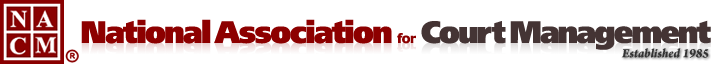 CORE COMMITTEEWednesday, January 24, 20183:00 P.M. ETMEETING MINUTESCall Participants:Kathy GriffinCristie Becker-MarkovichAlisa ShannonJanet CornellKent PankeyJessica SwansonJudy LyChristopher ReamsSteve ThomasJanet Reid			        Dawn Palermo			    Greg LambardJeffery Tsunekawa		        TJ BeMent	1: The CORE Committee Meeting was called to order at 3:05 PM (EST).  2:  Kathy welcomed everyone to the conference call.  Several new committee members have joined and Kathy reviewed the main purposes and goals of the committee with them and welcomed them to the committee.  In addition Kathy let the committee know that Vice-Chair Alfred Degrafinreid had resigned from the NACM Board due to a new job and would no longer be on the committee.3: DiscussionKathy and Janet Cornell provided an update on the curricula review process;  Renee Danser has decided to step down as Co-Chair of the Review Subcommittee and we are currently in need of someone to volunteer to help Janet Cornell lead these groups.  As far as the next curricula, Accountability and Court Performance, we have a great list of volunteers, we are just in need of a lead for this group.  Kathy will reach out to Mike Bridenbeck and Angie Smith, original authors, and see if they are willing to volunteer to lead the group.  Janet gave the new members a bit of history on the completed curricula.  Greg Lambard and Dawn Palermo mentioned how things worked on the sub-committees.Kent Pankey will be presenting at the Mid-Year the Strategic Planning curricula and gave an update on that.  Kathy mentioned that the committee will be looking at which curricula to present on at the Annual Conference in July in conjunction with the conference theme:  Mind The Gap:  Power of Active Engagement”..  There are 4 competencies left that have not been presented at the conferences since implementing this procedure.  Kathy will work with Paul Delosh and Pattie Tobias in February at the Mid-Year to make a final determination.Kathy gave an update regarding resources on the Core website in addition to the Core News.Kathy mentioned that the next meeting for February is also the date of the next NACM Webinar, in addition to that she has a conflict due to a scheduled conference that she is attending.  It was decided to move the next meeting to Wednesday, March 7, 2018 at 3:00 E.T.Judy Ly asked Janet Cornell some follow-up questions about the review sub-committees and volunteered to help with this endeavor in place of Renee Dancer.The meeting adjourned at 3:34 p.m. E.T. The next CORE meeting is scheduled for Wednesday, March 7, 2018Chair:  Kathy Griffin – kathy@nacmnet.org